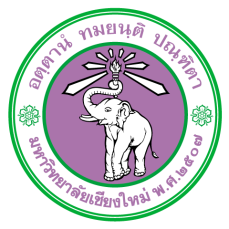 Fee Payment Notification Form  Subject   Fee Payment Notification   To          Chairperson of Chiang Mai University Research Ethic Committee	I  Status     Affiliation    Research Project Code        Research Project Title         notifying the payment of fees to Chiang Mai University Research Ethic Committee as follows.  Submission fee of research proposal 10,000.- baht (ten thousand baht only). Certificate renewal fee of the research project funded by any unit within Chiang Mai University 500.- baht (five hundred baht only). Certificate renewal fee of the research project funded by any unit outside Chiang Mai University 1,000.- baht (one thousand baht only)   The fee for the certifying documents that have been approved from Chiang Mai University Research Ethic Committee including search fee 50.- baht per time / project and the certifying fee 10.- baht per page.  For the total of   baht  I have already transferred the above fees into the account of the Office of Chiang Mai University Research Ethic Committee as follows.Account Name :  Chiang Mai University Research Ethic CommitteeBank Name :  Siam Commercial Bank   	Branch : Chiang Mai UniversityBank Account Number : 667 - 407019 – 0	Type of Account : SavingAttached herewith is the copy of the money transfer document as an evidence to confirm the fee payment at the above amount.  In this matter, please issue a receipt as followsName :   Address : 							       Signature...................................................                                                                                ()                                                                     Date  